Tarboro High School2019-2020 Student / Parent Handbook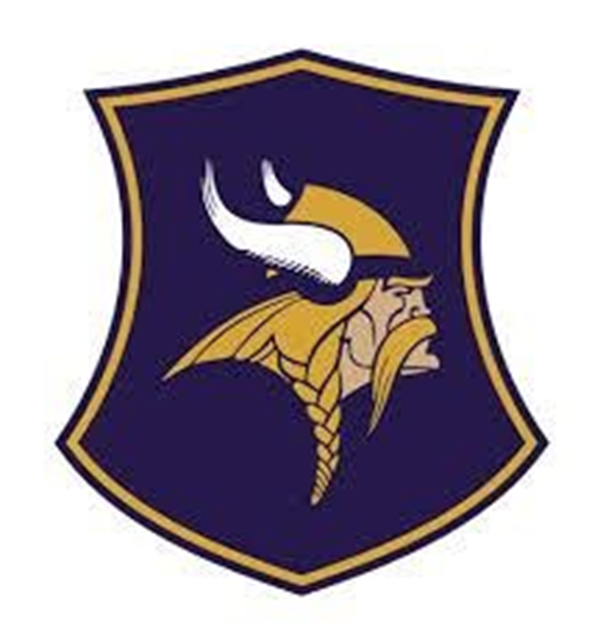 Tarboro High SchoolStudent Handbook2019-2020WELCOME TO THSIt is with great pleasure and enthusiasm that we welcome you to the 2019-2020 school year. We are pleased that you are a part of the Tarboro High School community. We anticipate your involvement and cooperation in making this year successful.This school handbook has been prepared to help answer many questions students and parents usually have concerning the activities, procedures, and rules for the successful daily operation of Tarboro High School. There is no intent to develop a set of expectations that are confining or restrictive. Instead, a common ground of clearly understood policies and procedures will enable us to provide the best possible educational experiences for every student. In the event that problems or concerns evolve, we are available to discuss and help resolve any situation. Feel free to call 823-4284 and arrange a conference if the need arises.MISSION STATEMENTThe Tarboro High School Community will work together to build positive relationships with all stakeholders and prepare students to achieve personal success in an ever-changing society.VISIONOur belief, “Tarboro High - A School of Promise, Pride, and Purpose”, allows the faculty to create a collaborative educational setting that prepares our students for the 21st Century. To lead us toward our vision and mission, our school community shares the following priority standards established by the Edgecombe County Public School System: Priority Standard 1 - Academic Excellence.Priority Standard 2 - Talent Recruitment and Development.Priority Standard 3 - Equity in Action:  The Whole ChildPriority Standard 4 - Purposeful PartnershipsPriority Standard 5 - Resilient FoundationTARBORO HIGH - A SCHOOL OF PROMISE, PRIDE, AND PURPOSE